退役军人安置满意度情况调查您的身份？   [单选题]您安置工作的单位性质？   [单选题]您目前所在的岗位性质？   [单选题]您的职务安排情况？   [单选题]您安置工作时是否安排到领导岗位工作？   [单选题]您对您现在的岗位满意吗？   [矩阵单选题]您是否与单位签订有合同？   [单选题]签订合同的期限？   [单选题]您是否参加过扶贫攻坚？   [单选题]您参加扶贫攻坚的时间是？   [填空题]填空题数据请通过下载详细数据获取您是否参加过乡村振兴？   [单选题]您参加乡村振兴的时间是？   [填空题]填空题数据请通过下载详细数据获取您离开部队到地方工作后有无受到表彰？   [单选题]您所受表彰的种类级别？   [多选题]您是那一年度安置工作的？   [填空题]填空题数据请通过下载详细数据获取你是什么学历？   [单选题]你当前是否担任领导职务？   [单选题]你安置工作至今职务职级晋升情况？   [单选题]选项小计比例计划分配军转干部316748.37%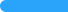 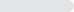 由政府安排工作退役士兵338051.63%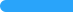 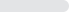 本题有效填写人次6547选项小计比例党政机关321549.11%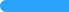 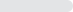 事业单位201330.75%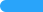 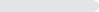 企业单位131920.15%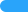 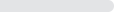 本题有效填写人次6547选项小计比例公务员276842.28%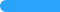 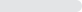 参照公务员管理73911.29%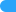 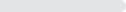 事业单位管理岗6059.24%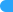 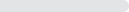 事业单位工勤岗89513.67%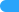 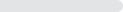 事业单位专业技术岗2654.05%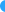 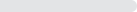 企业127519.47%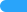 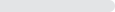 本题有效填写人次6547选项小计比例提一级662.08%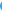 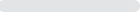 平级115536.47%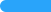 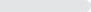 降一级120738.11%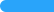 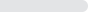 降两级45014.21%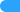 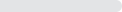 降三级1364.29%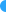 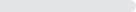 降三级以上1534.83%本题有效填写人次3167选项小计比例是1454.58%否302295.42%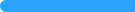 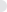 本题有效填写人次3167题目\选项很不满意不满意一般满意很满意工资待遇683(10.43%)838(12.8%)2351(35.91%)1849(28.24%)826(12.62%)定岗定职913(13.95%)796(12.16%)1912(29.2%)2038(31.13%)888(13.56%)岗位工种535(8.17%)468(7.15%)2144(32.75%)2447(37.38%)953(14.56%)工作地点338(5.16%)288(4.4%)1625(24.82%)3107(47.46%)1189(18.16%)选项小计比例有241779.51%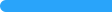 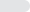 无62320.49%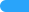 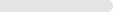 本题有效填写人次3040选项小计比例长期135456.02%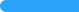 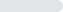 无固定期限65126.93%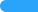 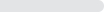 短期41217.05%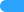 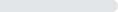 本题有效填写人次2417选项小计比例参加过170626.06%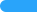 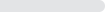 没参加过484173.94%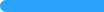 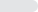 本题有效填写人次6547选项小计比例参加过70810.81%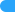 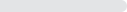 没参加过583989.19%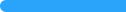 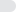 本题有效填写人次6547选项小计比例有143921.98%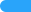 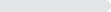 没有510878.02%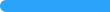 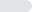 本题有效填写人次6547选项小计比例一等功130.9%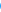 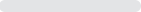 二等功312.15%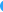 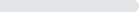 三等功84058.37%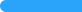 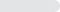 省部级表彰61242.53%全国表彰825.7%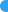 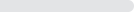 本题有效填写人次1439选项小计比例高中133420.38%大专208031.77%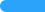 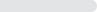 本科293644.84%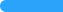 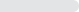 研究生921.41%硕士991.51%博士60.09%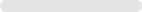 本题有效填写人次6547选项小计比例是131720.12%否523079.88%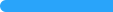 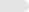 本题有效填写人次6547选项小计比例晋升1级74623.56%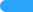 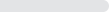 晋升2级35511.21%晋升3级以上1564.93%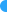 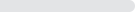 与部队级别相对应职务职级78424.76%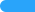 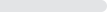 低于部队级别112635.55%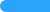 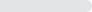 本题有效填写人次3167